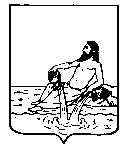 ВЕЛИКОУСТЮГСКАЯ ДУМАВЕЛИКОУСТЮГСКОГО МУНИЦИПАЛЬНОГО РАЙОНАР Е Ш Е Н И Е   от        07.12.2021          №     63                  ___________________________________________________________________________                   ______________________г. Великий УстюгО районном бюджете на 2022 год  и плановый период 2023 и 2024 годовВеликоустюгская Дума РЕШИЛА:Раздел I. ОСНОВНЫЕ ХАРАКТЕРИСТИКИ РАЙОННОГО БЮДЖЕТА1. Утвердить основные характеристики районного бюджета на 2022 год: - общий объем доходов в сумме 2 246 918,7 тыс. рублей;- общий объем расходов в сумме 2 312 485,4 тыс. рублей; - дефицит районного бюджета в сумме 65 566,7 тыс. рублей.2. Утвердить основные характеристики районного бюджета на 2023 год: - общий объем доходов в сумме 2 046 130,1 тыс. рублей;- общий объем расходов в сумме 2 046 130,1 тыс. рублей. 3. Утвердить основные характеристики районного бюджета на 2024 год: - общий объем доходов в сумме 2 197 276,7 тыс. рублей;- общий объем расходов в сумме 2 197 276,7 тыс. рублей. 4. Утвердить источники внутреннего финансирования дефицита районного бюджета на 2022 год согласно приложению 1 к настоящему решению.Раздел II. ДОХОДЫ РАЙОННОГО БЮДЖЕТА5. Утвердить объем доходов районного бюджета, формируемый за счет налоговых и неналоговых доходов, а также безвозмездных поступлений:-  на 2022 год согласно приложению 2 к настоящему решению;- на плановый период 2023 и 2024 годов согласно приложению 20 к настоящему решению.Раздел III. БЮДЖЕТНЫЕ АССИГНОВАНИЯРАЙОННОГО БЮДЖЕТА6. Утвердить в пределах общего объема расходов, установленного пунктами 1, 2, 3 настоящего решения: - распределение бюджетных ассигнований по разделам, подразделам классификации расходов бюджетов:а) на 2022 год согласно приложению 3 к настоящему решению;б) на плановый период 2023 и 2024 годов согласно приложению 21 к настоящему решению;- распределение бюджетных ассигнований по разделам, подразделам, целевым статьям (муниципальным программам и непрограммным направлениям деятельности), группам (группам и подгруппам) видов расходов классификации расходов бюджетов:а) на 2022 год согласно приложению 4 к настоящему решению;б) на плановый период 2023 и 2024 годов согласно приложению 22 к настоящему решению;-  ведомственную структуру расходов районного бюджета по главным распорядителям бюджетных средств, разделам, подразделам и (или) целевым статьям (муниципальным программам и непрограммным направлениям деятельности), группам (группам и подгруппам) видов расходов классификации расходов бюджетов:а) на 2022 год согласно приложению 5 к настоящему решению;б) на плановый период 2023 и 2024 годов согласно приложению 23 к настоящему решению;- распределение бюджетных ассигнований на реализацию муниципальных программ:а) на 2022 год согласно приложению 6 к настоящему решению;б) на плановый период 2023 и 2024 годов согласно приложению 24 к настоящему решению.7. Утвердить общий объем бюджетных ассигнований, направляемых на исполнение публичных нормативных обязательств:- на 2022 год в сумме 4 970,0 тыс. рублей;- на 2023 год в сумме 4 970,0 тыс. рублей;-  на 2024 год в сумме 4 970,0 тыс. рублей.8. Утвердить общий объем условно утверждаемых расходов районного бюджета:- на 2023 год в сумме 37 687,4 тыс. рублей; - на 2024 год в сумме 58 842,2 тыс. рублей. 9. Утвердить размер резервного фонда администрации Великоустюгского муниципального района: - на 2022 год в сумме 2 000,0 тыс. рублей;- на 2023 год в сумме 2 000,0 тыс. рублей;- на 2024 год в сумме 2 000,0 тыс. рублей.10. Утвердить объем бюджетных ассигнований Дорожного фонда Великоустюгского муниципального района:- на 2022 год в сумме 121 065,8 тыс. рублей;- на 2023 год в сумме 46 909,1 тыс. рублей;- на 2024 год в сумме 48 004,1 тыс. рублей.11. Утвердить объемы доходов и распределение бюджетных ассигнований Дорожного фонда Великоустюгского муниципального района на 2022 год и   плановый период 2023 и 2024 годов согласно приложению 7 к настоящему решению.12. Утвердить значение критерия выравнивания расчетной бюджетной обеспеченности городских поселений:- на 2022 год – 1,33;- на 2023 год – 1,33;- на 2024 год – 1,28.13. Утвердить значение критерия выравнивания расчетной бюджетной обеспеченности сельских поселений:- на 2022 год – 1,55;- на 2023 год – 1,51;- на 2024 год – 1,45.14. Утвердить объемы дотаций на выравнивание бюджетной обеспеченности поселений: - на 2022 год в сумме 50 410,4 тыс. рублей;- на 2023 год в сумме 50 148,9 тыс. рублей;- на 2024 год в сумме 51 233,5 тыс. рублей.15. Утвердить объем межбюджетных трансфертов бюджетам поселений района:1) на 2022 год в сумме 175 959,5 тыс. рублей, в том числе: дотаций в сумме 105 762,3 тыс. рублей, иных межбюджетных трансфертов в сумме 70 197,2 тыс. рублей;2) на 2023 год в сумме 157 845,4 тыс. рублей, в том числе:дотаций в сумме 106 291,3 тыс. рублей, иных межбюджетных трансфертов в сумме 51 554,1 тыс. рублей;3) на 2024 год в сумме 218 264,6 тыс. рублей, в том числе:дотаций в сумме 102 471,9 тыс. рублей, иных межбюджетных трансфертов в сумме 115 792,7 тыс. рублей.16. Утвердить распределение дотаций на выравнивание бюджетной обеспеченности поселений на 2022 год и плановый период 2023 и 2024 годов согласно приложению 8 к настоящему решению.17. Утвердить распределение межбюджетных трансфертов бюджетам поселений:1) дотаций на поддержку мер по обеспечению сбалансированности бюджетов поселений на 2022 год и плановый период 2023 и 2024 годов согласно приложению 9 к настоящему решению;2)  дотаций на реализацию расходных обязательств в части обеспечения оплаты труда муниципальных служащих, выплаты заработной платы работникам муниципальных учреждений и работникам органов местного самоуправления муниципальных образований района на 2022 год и плановый период 2023 и 2024 годов согласно приложению 10 к настоящему решению;3) межбюджетных трансфертов на выполнение полномочий по дорожной деятельности в отношении автомобильных дорог общего пользования местного значения на 2022 год и плановый период 2023 и 2024 годов согласно приложению 11 к настоящему решению;4) межбюджетных трансфертов на выполнение полномочий по организации в границах поселений электро-, тепло-, газо-, и водоснабжения населения, водоотведения, снабжения населения топливом на 2022 год и плановый период 2023 и 2024 годов согласно приложению 12 к настоящему решению;5) межбюджетных трансфертов на обеспечение минимальных гарантий осуществления полномочий глав муниципальных образований района на 2022 год и плановый период 2023 и 2024 годов согласно приложению 13 к настоящему решению;6) межбюджетных трансфертов на реализацию регионального проекта "Обеспечение устойчивого сокращения непригодного для проживания жилищного фонда" на 2022 год и плановый период 2023 и 2024 годы согласно приложению 14 к настоящему решению;7) межбюджетных трансфертов бюджетам поселений на капитальный ремонт домов культуры в сельских населенных пунктах на 2022 год согласно приложению 15 к настоящему решению;8) межбюджетных трансфертов на мероприятия в области благоустройства на 2022 и 2023 годы согласно приложению 16 к настоящему решению;9) иных межбюджетных трансфертов бюджетам поселений на организацию и проведение выборов в представительные органы местного самоуправления поселений, Глав поселений района на 2022 год согласно приложению 17 к настоящему решению.18. Утвердить объемы межбюджетных трансфертов из бюджетов поселений на осуществление части полномочий по решению вопросов местного значения в соответствии с заключенными соглашениями:а) на 2022 год согласно приложению 18 к настоящему решению;б) на плановый период 2023 и 2024 годов согласно приложению 25 к настоящему решению.19. Утвердить на 2022 год и плановый период 2023 и 2024 годов методики распределения (расчеты) и порядки предоставления межбюджетных трансфертов из районного бюджета бюджетам городских и сельских поселений Великоустюгского муниципального района, согласно приложению 19 к настоящему решению. 20. Установить, что в 2022 году и плановом периоде 2023 и 2024 годов за счет средств районного бюджета производится выплата субсидий юридическим лицам (за исключением субсидий муниципальным учреждениям), индивидуальным предпринимателям, а также физическим лицам - производителям товаров, работ, услуг – на цели, предусмотренные муниципальными программами. Указанные субсидии предоставляются в пределах средств, предусмотренных на эти цели настоящим решением, в соответствии со сводной бюджетной росписью районного бюджета, в пределах лимитов бюджетных обязательств, предусмотренных для главного распорядителя средств районного бюджета. Условия, порядок предоставления и порядок возврата субсидий определяются постановлениями администрации Великоустюгского муниципального района.21.  Установить, что в 2022 году и плановом периоде 2023 и 2024 годов за счет средств районного бюджета в пределах средств, предусмотренных на эти цели настоящим решением, производится предоставление   субсидий социально ориентированным некоммерческим организациям на реализацию общественно полезных проектов (программ) в соответствии с Правилами, утверждаемыми постановлением администрации Великоустюгского муниципального района. 22. Установить, что в 2022 году и плановом периоде 2023 и 2024 годов из районного бюджета выделяется субсидия автономной некоммерческой организации поддержки социально значимых проектов «Центр молодёжных инициатив» на организацию работы с учащейся и студенческой молодёжью Великоустюгского муниципального района:- на 2022 год в сумме 1 200,0 тыс. рублей;- на 2023 год в сумме 1 200,0 тыс. рублей;- на 2024 год в сумме 1 200,0 тыс. рублей.23. Установить, что в 2022 году и плановом периоде 2023 и 2024 годов из районного бюджета выделяется субсидия автономной некоммерческой организации «Редакция газеты «Советская мысль» на финансовое обеспечение деятельности, а также на покрытие расходов, связанных с производством и доведением до потребителей продукции средств массовой информации:- на 2022 год в сумме 3 500,0 тыс. рублей;- на 2023 год в сумме 3 500,0 тыс. рублей;- на 2024 год в сумме 3 500,0 тыс. рублей.24. Администрация Великоустюгского муниципального района вправе принимать решения о финансировании расходов, связанных с выполнением полномочий, переданных городскими и сельскими поселениями на районный уровень, в рамках заключенных соглашений, до внесения соответствующих изменений в настоящее решение.Установить, что плановый объем межбюджетных трансфертов на осуществление части полномочий по решению вопросов местного значения из бюджетов поселений районному бюджету должен обеспечивать полную потребность необходимую для реализации передаваемого полномочия.Раздел IV. МУНИЦИПАЛЬНЫЙ ДОЛГ25. Установить верхний предел муниципального долга района по состоянию:- на 1 января 2023 года в сумме 0,0 тыс. рублей, в том числе по муниципальным гарантиям в сумме 0 рублей;- на 1 января 2024 года в сумме 0,0 тыс. рублей, в том числе по муниципальным гарантиям в сумме 0 рублей;- на 1 января 2025 года в сумме 0,0 тыс. рублей, в том числе по муниципальным гарантиям в сумме 0 рублей.   26. Установить, что в 2022 году и плановом периоде 2023 и 2024 годов муниципальные гарантии не предоставляются.27. Администрация Великоустюгского муниципального района в целях обеспечения исполнения районного бюджета осуществляет муниципальные заимствования в виде привлечения бюджетных кредитов, кредитов кредитных организаций и бюджетных кредитов на пополнение остатков средств на счете районного бюджета в соответствии с требованиями действующего законодательства Российской Федерации, Вологодской области и с учетом предельной величины муниципального долга Великоустюгского муниципального района. Раздел V. ЗАКЛЮЧИТЕЛЬНЫЕ ПОЛОЖЕНИЯ28. Установить, что в 2022-2024 годах отдельные государственные полномочия   в соответствии с законами Вологодской области:- от 28 ноября 2005 года № 1369-ОЗ ""О наделении органов местного самоуправления отдельными государственными полномочиями в сфере административных отношений" (с последующими изменениями);- от 28 апреля 2006 года № 1443-ОЗ "О наделении органов местного самоуправления муниципальных районов и городских округов Вологодской области отдельными государственными полномочиями в сфере архивного дела" (с последующими изменениями);- от 28 июня 2006 года № 1465-ОЗ ""О наделении органов местного самоуправления отдельными государственными полномочиями в сфере охраны окружающей среды" (с последующими изменениями);- от 5 октября 2006 года № 1501-ОЗ ""О наделении органов местного самоуправления муниципальных районов и городских округов Вологодской области отдельными государственными полномочиями в сфере регулирования цен (тарифов)" (с последующими изменениями);-  от 17 декабря 2007 года № 1719-ОЗ "О наделении органов местного самоуправления отдельными государственными полномочиями в сфере образования" (с последующими изменениями); -  от 17 декабря 2007 года № 1720-ОЗ ""О наделении органов местного самоуправления отдельными государственными полномочиями по организации и осуществлению деятельности по опеке и попечительству и по социальной поддержке детей-сирот и детей, оставшихся без попечения родителей (за исключением детей обучающихся в федеральных государственных образовательных учреждениях), лиц из числа детей указанных категорий" (с последующими изменениями);- от 6 апреля 2009 года № 1985-ОЗ «О наделении органов местного самоуправления отдельными государственными полномочиями по обеспечению жильем отдельных категорий граждан, установленных федеральными законами «О ветеранах» и «О социальной защите инвалидов в Российской Федерации» (с последующими изменениями);- от 15 января 2013 года № 2966-ОЗ "О наделении органов местного самоуправления отдельными государственными полномочиями по организации мероприятий при осуществлении деятельности по обращению с животными без владельцев" (с последующими изменениями);- от 6 декабря 2013 года № 3223-ОЗ "О наделении органов местного самоуправления отдельными государственными полномочиями области по расчету и предоставлению дотаций на выравнивание бюджетной обеспеченности поселений бюджетам поселений за счет средств областного бюджета" (с последующими изменениями);- от 25 декабря 2013 года № 3248-ОЗ "О наделении органов местного самоуправления отдельными государственными полномочиями по предупреждению и ликвидации болезней животных, защите населения от болезней, общих для человека и животных" (с последующими изменениями)- от 10 декабря 2014 года № 3526-ОЗ "О наделении органов местного самоуправления отдельными государственными полномочиями по организации деятельности многофункциональных центров предоставления государственных и муниципальных услуг" (с последующими изменениями);- от 10 декабря 2018 года № 4463-ОЗ "О наделении органов местного самоуправления отдельными государственными полномочиями по предоставлению единовременной денежной выплаты взамен предоставления земельного участка гражданам, имеющим трех и более детей" (с последующими изменениями исполняет администрация Великоустюгского муниципального района.29. Настоящее решение вступает в силу после официального опубликования, но не ранее 1 января 2022 года.Глава Великоустюгского муниципального района                                                               А.В. Кузьмин